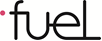 Dear Applicant,Please find enclosed an application pack for the position of Communication Co-ordinator. The pack includes:Application FormEqual Opportunities Monitoring FormGuidance for applicantsThe closing date for receipt of completed applications is 10am on Monday 16 August 2021.  We regret that applications received after that time will not be considered.Please send your completed applications to Fuel at the contact details below.We want you to complete your application in a way that is comfortable for you. We will accept video and audio files that answer the questions listed in the application form. Please ensure your video or audio file is no longer than 5 minutes. Shortlisted candidates will be contacted by phone or email. Interviews will be held on Thursday 19 August and Friday 20 August 2021 at Somerset House in London or via Zoom. Whilst we will work to accommodate every applicant, please do your best to ensure you may be available for this date.We will confirm with all applicants whether they have been brought through to the interview stage or not.We hope that this pack will help with any questions you might have about the application process. However, if you have any further queries, please email Anthony Gray on anthony@fueltheatre.com We look forward to receiving your application and thank you for your interest in Fuel.Best wishes,Kate McGrathDirectorFuelPlease submit applications, in one attachment by e-mail to arrive by 10am on Monday 16 August 2021 to: admin@fueltheatre.com APPLICATION FOR EMPLOYMENTFuel Productions Ltd is striving towards equal opportunities and welcomes applications from all sections of the community.Post applied for:	PERSONAL DETAILSCURRENT OR MOST RECENT EMPLOYMENT (PAID OR UNPAID)PREVIOUS EMPLOYMENT (PAID AND/OR UNPAID)Please start with your most recent position.  Continue on one separate sheet of A4 if necessary.EDUCATION, TRAINING AND PROFESSIONAL QUALIFICATIONSPlease start with the most recent qualification and include any currently being pursued.SUPPORTING STATEMENTPlease write a statement explaining:Why are you applying for this position Draw on your personal and work experience, education and training, how you meet the requirements set out in the person specification and job description.Please continue on one separate sheet of A4 if necessary.REFEREESPlease provide details of two people, not related to you, who will provide an employment reference for you.  One of these must be your current or most recent employer if you are not currently employed.  The other should be a referee who can express a professional opinion on your work and your ability to perform the job for which you are applying.May we request a reference	May we request a referencePlease provide details of any special arrangements or adjustments you would require to enable you to participate in our selection process effectively.In order to comply with the Immigration Act 1996 we are required to see proof of your right to work in the UK.  This will be requested once an offer of employment has been made.  However, if you require a work permit in order to work in the UK please indicate by ticking this box: Please provide details of any unspent convictions or cautions you have under the terms of the Rehabilitation of Offender Act, 1974.  Offences resulting in licence endorsements should be disregarded.  Failure to disclose such information may result in dismissal or disciplinary action by Fuel Theatre Services Ltd.  This information will be treated as confidential and will not necessarily preclude you from employment.DECLARATIONTo the best of my knowledge the information on the application form and equal opportunities monitoring form is correct.Signed:	Date:Title: Surname: Other names: Address: Postcode:Address: Postcode:Home telephone number:Work telephone number:Mobile telephone number:E-mail address:Name and address of Employer:Name and address of Employer:Job title: Date of appointment: Period of notice required/Leaving date if not now working:Period of notice required/Leaving date if not now working:Reason for leaving:Reason for leaving:Please provide a brief outline of your main responsibilitiesPlease provide a brief outline of your main responsibilitiesDate of EmploymentFrom:  To:Name and Address of Employer:Job title and brief details of main responsibilities:Reason for leaving:Date obtained:Name of school, university, college etc:Qualifications obtained:Name of referee: Name of referee: Name of organisation:Name of organisation:Occupation:Occupation: Address:Postcode:Address: Postcode:Email:Email:Contact number: Contact number:Relationship to you:Relationship to you:at any timeat any timeonly after an offer of employmentonly after an offer of employment